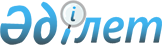 О дополнительном регламентировании порядка проведения мирных собраний, митингов, шествий, пикетов и демонстраций на территории Байзакского района
					
			Утративший силу
			
			
		
					Решение Байзакского районного маслихата от 4 декабря 2014 года № 35-3. Зарегистрировано Департаментом юстиции Жамбылской области 12 декабря 2014 года № 2428. Утратило силу решением маслихата Байзакского района Жамбылской области от 24 февраля 2016 года № 51-2      Сноска. Утратило силу решением маслихата Байзакского района Жамбылской области от 24.02.2016 № 51-2 (вводится в действие по истечении десяти календарных дней после дня его первого официального опубликования).

      Примечание РЦПИ.

      В тексте документа сохранена пунктуация и орфография оригинала.

      В соответствии со статьей 10 Закона Республики Казахстан от 17 марта 1995 года "О порядке организации и проведения мирных собраний, митингов, шествий, пикетов и демонстраций в Республике Казахстан" районный маслихат РЕШИЛ:

      1. В целях дополнительного регламентирования порядка проведения мирных собраний, митингов, шествий, пикетов и демонстраций определить места проведения мирных собраний, митингов, шествий, пикетов и демонстраций на территории Байзакского района согласно приложению.

      2. Контроль за исполнением настоящего решения возложить на постоянную комиссию Байзакского районного маслихата по вопросам территориального экономического развития, финансов, бюджета, административного территориальной структуре, защиты прав человека и рассмотрение проектов договоров закупов участков земли.

      3. Настоящее решение вступает в силу со дня его государственной регистрации в органах юстиции и вводится в действие по истечении десяти календарных дней со дня его первого официального опубликования.

 О дополнительном регламентировании порядка проведения мирных собраний, митингов, шествий, пикетов и демонстраций на территории Байзакского района
					© 2012. РГП на ПХВ «Институт законодательства и правовой информации Республики Казахстан» Министерства юстиции Республики Казахстан
				
      Секретарь районного маслихата

Н. Укибаев
Приложение к решению
маслихата Байзакского района
№ 35-3 от 4 декабря 2014 года№

Названия населенных пунктов

Места для проведения мирных собраний, митингов, шествий, пикетов и демонстрации

1

Ботамойнакский сельский округ

село Байзак, улица Сейдекуль Байдешова №30 "а", площадь имени "20 лет независимости Республике Казахстан". 

2

Байтерекский сельский округ

село Сарыкемер, улица Байзак батыра напротив здания №313.

3

Бурылский сельский округ

село Бурыл, улица 9 мая площадь напротив детского сада "Байтерек".

4

Диханский сельский округ

село Дихан, улица Али Кузенбая №19 "а", площадь перед сельским домом культуры.

5

Жанатурмыский сельский округ

село Кокбастау, улица Искендира Шалбайева №72, площадь напротив здания администрации сельского округа.

6

Жалгызтобинский сельский округ

село Жетибай, парк по улице Жамбыла Жабаева.

7

Коптерекский сельский округ

село Кенес, площадь на северной стороне памятника посвещенного ветеранам Великой Отечественной Войны по улице Жуниса Науатова. 

8

Кокталский сельский округ

село Коктал, улица Сабита Муканова № 14, площадь перед сельским домом культуры.

9

Кызылжулдызский сельский округ

село Кызылжулдыз, площадь имени Сандыбала Оңғарбаева по улице Канымкыз Тортаевой № 70 "а", на северной стороне памятника посвещенного ветеранам Великой Отечественной Войны. 

10

Костобинский сельский округ

село Талас, улица 40 лет победы, площадь перед зданием крестьянского хозяйства "Агали".

11

Мырзатайский сельский округ

село Мырзатай, около памятника посвещенного ветеранам Великой Отечественной Войны по улице Амиркул Жамансары 

12

Суханбаевский сельский округ

село Жакаш, улица Шеке Айтимбетова №46, площадь перед сельским клубом имени Агадиля Суханбаева.

13

Сазтерекский сельский округ

село Абай, улица Жамбыла Жабаева № 4, площадь перед сельским клубом имени Абая.

14

Сарыкемерский сельский округ

село Сарыкемер, улица Байзақ батыра № 76, площадь перед домом культуры имени "Аль-Фараби".

15

Темирбекский сельский округ

село Тегистик, улица Школьная № 2, площадь перед средней школой имени Чапаева.

16

Туймекенский сельский округ

село Туймекент, улица Динмухамеда Конаева № 78, площадь перед сельским клубом.

17

Улгулинский сельский округ

село Улгули, улица Кожаберген Исмаилова площадь напротив здания администрации сельского округа и площадь перед сельским клубом имени Жакыпбая.

18

Ынтымакский сельский округ

село Мадимар, улицы Сейдалиева №3, площадь перед сельским клубом.

